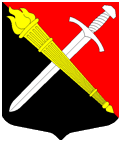 СОВЕТ ДЕПУТАТОВмуниципальное образование Тельмановское сельское поселение Тосненского района Ленинградской областиРЕШЕНИЕ № Принято советом депутатов «___» мая 2021 годаО рассмотрении обращения Губернатора Ленинградской области «Об удалении главы муниципального образования в отставку»В соответствии с положениями статьи 74.1  Федерального закона от 06.10.2003 года № 131-ФЗ «Об общих принципах организации местного самоуправления в Российской Федерации», Уставом муниципального образования Тельмановское сельское поселение Тосненского района Ленинградской области, рассмотрев представление Тосненского городского прокурора от 13.04.2021 года № 7-55-2021 об устранении нарушений законодательства в сфере противодействия коррупции,Совет депутатов муниципального образования Тельмановское сельское поселение Тосненского района Ленинградской областиРЕШИЛ:1. В соответствии с частью 8, с пунктом 2 части 13, части 16, статьи 74.1 Федерального закона от 06.10.2003 года № 131-ФЗ «Об общих принципах организации местного самоуправления в Российской Федерации» отказать в удовлетворении обращения Губернатора Ленинградской области от 18.11.2020 №034-1991/2020-0-1 «об удалении Главы муниципального образования в отставку» в полном объеме, в связи с предоставленными Главой муниципального образования документами и пояснениями.	2. Отменить решение Совета депутатов муниципального образования Тельмановское сельское поселение Тосненского района Ленинградской области от 24.02.2021 № 203 «О повторном рассмотрении обращения Губернатора Ленинградской области «Об удалении главы муниципального образования в отставку». 3. По факту нарушений допущенных при рассмотрении обращения Губернатора Ленинградской области «Об удалении главы муниципального образования в отставку» привлечь к дисциплинарной ответственности юриста аппарата Совета депутатов по обеспечению деятельности совета депутатов муниципального образования Тельмановское сельское поселение Тосненского района Ленинградской области.4. Аппарату по обеспечению деятельности совета депутатов муниципального образования Тельмановское сельское поселение Тосненского района Ленинградской области обеспечить официальное опубликование (обнародование) настоящего решения в порядке, предусмотренном Уставом муниципального образования Тельмановское сельское поселение Тосненского района Ленинградской области.4. Контроль за исполнением настоящего решения возложить на заместителя председателя Совета депутатов муниципального образования Тельмановское сельское поселение Тосненского района Ленинградской области.Заместитель председателя совета депутатов,                          В.А. Парфёновпредседательствующий на заседании Советадепутатов муниципального образования Тельмановское сельское поселение Тосненского района Ленинградской области Приложениек решению совета депутатовмуниципального образованияТельмановское сельское поселение Тосненского района Ленинградской области от  ____________№  ________Обоснование отказа в удовлетворении обращения Губернатора «02» декабря 2021 года в адрес аппарата совета депутатов муниципального образования Тельмановское сельское поселение Тосненского района Ленинградской области поступило обращение губернатора Ленинградской области от 18.11.2020 №034-1991/2020-0-1 (далее – обращение Губернатора).В обращении Губернатора содержится указание на нарушение законодательства о противодействии коррупции, а именно Главой муниципального образования Тельмановское сельское поселение Тосненского района Ленинградской области не исполнена обязанность, предусмотренная частью 4.2 статьи 12.1 Федерального закона от 25.12.2008 № 273-ФЗ "О противодействии коррупции" (далее по тексту – Федеральный закон №273-ФЗ) и частью 5 статьи 1 Областного закона Ленинградской области от 15.12.2017 № 80-оз "О порядке представления гражданами, претендующими на замещение должности главы местной администрации по контракту, муниципальной должности, и лицами, замещающими такие должности, сведений о доходах, расходах, об имуществе и обязательствах имущественного характера и о порядке проверки достоверности и полноты указанных сведений"Егоровой Н.Б. были нарушены требования части 4 статьи 12.1 Федерального закона №273-ФЗ в части предоставления достоверных сведений в своей справке о доходах, расходах, об имуществе и обязательствах имущественного характера за 2017 год, а также в справках супруга за 2017 и 2018 годы.Вопрос инициативы высшего должностного лица субъекта Российской Федерации (руководителя высшего исполнительного органа государственной власти субъекта Российской Федерации) об удалении главы муниципального образования в отставку осуществляется Советом депутатов муниципального образования в течение одного месяца со дня внесения соответствующего обращения. (ч.7 ст. 74.1 Федерального закона №131-ФЗ)При рассмотрении обращения Губернатора на Совете депутатов муниципального образования, состоявшегося 22.12.2020г., была допущена техническая ошибка, а именно в пункте 1 решения Совета депутатов муниципального образования от 22.12.2020г. №194 вместо слова «отклонить» было указано «отложить» рассмотрение обращения Губернатора.В силу части 16 статьи 74.1 Федеральный закон от 06.10.2003 № 131-ФЗ "Об общих принципах организации местного самоуправления в Российской Федерации" (далее по тексту – Федеральный закон от 06.10.2003 № 131-ФЗ) в случае, если инициатива высшего должностного лица субъекта Российской Федерации (руководителя высшего исполнительного органа государственной власти субъекта Российской Федерации) об удалении главы муниципального образования в отставку отклонена представительным органом муниципального образования, вопрос об удалении главы муниципального образования в отставку может быть вынесен на повторное рассмотрение представительного органа муниципального образования не ранее чем через два месяца со дня проведения заседания представительного органа муниципального образования, на котором рассматривался указанный вопрос.Решение об отклонении рассмотрения обращения Губернатора, было принято большинством голосов в соответствии с пунктом 2 части 13 Федерального закона от 06.10.2003 № 131-ФЗ, а именно, при рассмотрении и принятии представительным органом муниципального образования решения об удалении главы муниципального образования в отставку должны быть обеспечены возможность дать депутатам представительного органа муниципального образования объяснения по поводу обстоятельств, выдвигаемых в качестве основания для удаления в отставку.	Повторное рассмотрение обращения Губернатора связано с представлением Тосненского городского прокурора от 13.04.2021 года № 7-55-2021 об устранении нарушений требований законодательства в сфере противодействия коррупции (далее - представление Тосненского городского прокурора), решение депутаты Совета депутатов приняли под давлением, присутствовавшего на заседании представителей Тосненской городской прокуратуры.В представлении Тосненского городского прокурора содержится указание на нарушение законодательства о противодействии коррупции в части нарушения сроков рассмотрения обращения Губернатора Ленинградской области размещения уведомления на очередном заседании Совета депутатов муниципального образования Тельмановское сельское поселение Тосненского района Ленинградской области (далее – Совет депутатов), состоявшимся 22.12.2020г., а также не принятие решения Советом депутатов об удалении главы муниципального образования.Как следует из представления Тосненского городского прокурора, 18.11.2020г. в Совет депутатов направлено обращение губернатора Ленинградской области Дрозденко А.Ю. об удалении главы муниципального образования Тельмановское сельское поселение Тосненского района Ленинградской области Егоровой Н.Б. (далее по тексту – обращение Губернатора), в адрес аппарата Совета депутатов обращение Губернатора поступило 02.12.2020г. и было зарегистрировано в журнале входящей документации 02.12.2020г. за №128.В силу части 16 статьи 74.1 Федеральный закон от 06.10.2003 № 131-ФЗ "Об общих принципах организации местного самоуправления в Российской Федерации" (далее по тексту – Федеральный закон от 06.10.2003 № 131-ФЗ) в случае, если инициатива высшего должностного лица субъекта Российской Федерации (руководителя высшего исполнительного органа государственной власти субъекта Российской Федерации) об удалении главы муниципального образования в отставку отклонена представительным органом муниципального образования, вопрос об удалении главы муниципального образования в отставку может быть вынесен на повторное рассмотрение представительного органа муниципального образования не ранее чем через два месяца со дня проведения заседания представительного органа муниципального образования, на котором рассматривался указанный вопрос.Решение депутатами Совета депутатов муниципального образования было принято единогласно в соответствии с пунктом 2 части 13 Федерального закона от 06.10.2003 № 131-ФЗ, а именно при рассмотрении и принятии представительным органом муниципального образования решения об удалении главы муниципального образования в отставку должны быть обеспечены возможность дать депутатам представительного органа муниципального образования объяснения по поводу обстоятельств, выдвигаемых в качестве основания для удаления в отставку.Поскольку Советом депутатов муниципального образования было отклонено рассмотрение обращения Губернатора в силу положений части 16 ст.74.1 Федерального закона от 06.10.2003 № 131-ФЗ и по существу не рассматривалось, то решение Совета депутатов от 22.12.2020 №194 было подписано Главой муниципального образования Егоровой Н.Б.Кроме того, обязанность предусмотренная частью 4.2 статьи 12.1 Федерального закона от 25 декабря 2008г. №273-ФЗ «О противодействии коррупции» и пунктом 4 статьи 2 областного закона №7-ОЗ «Об отдельных вопросах реализации законодательства в сфере противодействия коррупции гражданами, претендующими на замещение должности главы местной администрации по контракту, муниципальной должности, а также лицами, замещающими указанные должности» была исполнена Егоровой Н.Б., что подтверждается реестром почтовых отправлений от главы муниципального образования Тельмановское сельское поселение Н.Б.Егоровой №2 от 22.01.2020г.